Guests Form                                     To be used if not a member of either club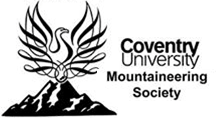 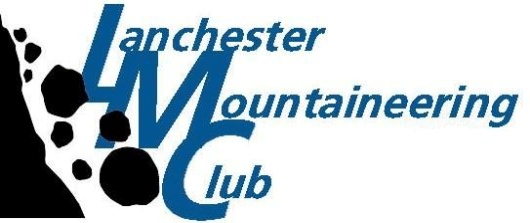 Personal Details. 					  Please complete in block capitalsName of Member sponsoring Guests : ……………………………………………………………….Here at Lanchester Mountaineering Club we take the privacy of our members data seriously and will only use your personal information for club administration purposes and for communicating with you about your membership.  Only the Membership Secretary, Treasurer & President will be able to access your details.  More information about how we look after your data can be found at www.lanchestermc.co.uk/privacy-policy/Please tick here if you object to the above details being retained on a database: Participation Statement:                         (Club Constitution is on website) “I understand that I am a guest of the Lanchester Mountaineering Club. I recognise that hillwalking, climbing and mountaineering are activities with danger of personal injury or death. In participating in these, and any other club activities, I am aware of, and accept these risks, and am responsible for my own actions and involvement. I have read the club Constitution and agree to be bound by it and any subsequent amendments to it. If I have any medical condition or am taking any medication whilst on a club activity, I will ensure that a member of the immediate group is aware in case of an accident occurring. I have informed my next of kin of my involvement with this club, and of the precise contents of this participation statementFirst Applicant …...........................................Second Applicant……………………………………………(signature) 						(signature)Date …...............................................................................................Next of Kin:Next of kin details will not be circulated and will only be used in case of emergency. The next of kin must NOT be the other guest or sponsor.Please contact the meets organiser to reserve your place on the meet.  Please make cheques payable to Lanchester Mountaineering Club, or you can pay by bank transfer into the Lanch account, sort code; 40-10-07 account no; 01471708, reference; “ your name – INSERT MEET NAME”, then  e-mail treasurer@lanchestermc.co.uk and the meets organiser to confirm payment.Contact : The Membership Officer.Email: membership@lanchestermc.co.ukFirst NameFirst NameSecond NameSecond NameYour name…..............................................Your name…..............................................Your name……….......................................Your name……….......................................Known as (if diff).........................................Known as (if diff).........................................Known as (if diff)......................................Known as (if diff)......................................Address 1…...............................................Address 1…...............................................Address 1………………………………………Address 1………………………………………Address 2…...............................................Address 2…...............................................Address 2………………………………………Address 2………………………………………Town…..........................................Town…………………………………..County….........................................County…………………………………..Country…........................................Country…………………………………..Postcode….........................................Postcode…………………………………..Home telephone…......................................Home telephone…......................................Home telephone  ……………………………Home telephone  ……………………………Work telephone….......................................Work telephone….......................................Work telephone…......................................Work telephone…......................................Mobile telephone……….............................Mobile telephone……….............................Mobile telephone…....................................Mobile telephone…....................................E-mail address     .......................................E-mail address     .......................................E-mail address….......................................E-mail address….......................................Nationality…..........................................Nationality…...............................................Nationality…...............................................Date of Birth…...........................................Date of Birth…...........................................Date of Birth……...….................................Date of Birth……...….................................Next of Kin…..................................................Next of Kin…..................................................Relationship….......................................................Relationship….......................................................Address 1….......................................................Address 1….......................................................Address 2….......................................................Address 2….......................................................Town….......................................................Town….......................................................County….......................................................County….......................................................Country….......................................................Country….......................................................Postcode….......................................................Postcode….......................................................Home telephone….......................................................Home telephone….......................................................Work telephone….......................................................Work telephone….......................................................Mobile telephone….......................................................Mobile telephone….......................................................E-mail address….......................................................E-mail address….......................................................